第十届中国对外投资洽谈会关于“埃及苏伊士运河特区的投资机会”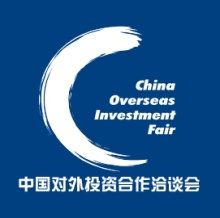 议  程（草案）议  程（草案）时间 活动1000-1030参会嘉宾签到1030-1045主持人开场1045-1100在埃及的投资环境埃及贸易驻中国代表处全权代表人：马姆杜赫萨勒曼1100-1130引入苏伊士运河经济特区苏伊士运河经济特区总管理局副总裁：阿卜杜勒.卡迪尔达尔德1130-1150扩大中国在东塞得港的投资东塞得港开发公司商业总监：艾哈迈德.埃尔莫夫特1150-1200会议总结东塞得港：艾哈迈德.埃尔莫夫特回执RSVP  邮件Email：xqli@codafair.org   传真Fax：010-68391644  邮件Email：xqli@codafair.org   传真Fax：010-68391644  邮件Email：xqli@codafair.org   传真Fax：010-68391644  邮件Email：xqli@codafair.org   传真Fax：010-68391644  邮件Email：xqli@codafair.org   传真Fax：010-68391644  邮件Email：xqli@codafair.org   传真Fax：010-68391644出席单位Company name备注Note出席人员1Attendee I职务Title电话Phone出席人员2Attendee II职务Title电话Phone联系人Contact person电话Phone邮件Email